Johnny B. GoodeChuck Berry 1958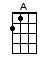 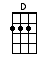 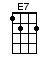 INTRO:  / 1 2 3 4 / [A] / [A]Deep [A] down in Louisiana close to New OrleansWay [A] back up in the woods among the evergreensThere [D] stood a log cabin made of earth and woodWhere [A] lived a country boy named Johnny B. GoodeWho [E7] never ever learned to read or write so wellBut he could [A] play a guitar just like a-ringin’ a bellCHORUS:Go [A] go! [A] Go Johnny go [A] go![A] Go Johnny go [D] go![D] Go Johnny go [A] go![A] Go Johnny go [E7] go![E7] Johnny B. [A] Goode [A]He used to [A] carry his guitar in a gunny sackOr [A] sit beneath the tree by the railroad trackOh, the [D] engineer could see him sittin’ in the shade[A] Strummin’ with the rhythm that the drivers madeThe [E7] people passin’ by they would stop and sayOh [A] my but that little country boy can playCHORUS:Go [A] go! [A] Go Johnny go [A] go![A] Go Johnny go [D] go![D] Go Johnny go [A] go![A] Go Johnny go [E7] go![E7] Johnny B. [A] Goode [A]His [A] mother told him some day you will be a manAnd [A] you will be the leader of a big old band[D] Many people comin’ from miles aroundTo [A] hear you play your music when the sun go down[E7] Maybe someday your name will be in lightsSayin’ [A] “Johnny B. Goode Tonight” go, goCHORUS:[A] Go Johnny go! [A] Go-go [A] go Johnny go! [A]Go-go [D] go Johnny go! [D]Go-go [A] go Johnny go! / [A] / [E7] Go! /[E7] Johnny B. [A] Goode / [A] [A] /www.bytownukulele.ca